T-VER-METH-FOR-03ระเบียบวิธีการลดก๊าซเรือนกระจกภาคสมัครใจสำหรับการปลูกป่าอย่างยั่งยืน โครงการขนาดใหญ่(Large Scale Sustainable Forestation Project)ฉบับที่ 1ลักษณะและขอบเขตโครงการ (Scope of Project)1.1  ลักษณะการดำเนินงาน ในการดำเนินโครงการปลูกป่าอย่างยั่งยืนโครงการขนาดใหญ่มีกิจกรรมที่เกี่ยวข้องในการดำเนินโครงการซึ่งมีส่วนสำคัญต่อความสามารถในการกักเก็บคาร์บอนของโครงการ ประกอบด้วย การปลูก การดูแล และการจัดการอย่างถูกวิธี ซึ่งการพัฒนาโครงการจะต้องดำเนินการอย่างใดอย่างหนึ่ง ดังนี้การปลูก เป็นการนำต้นไม้มาปลูกในพื้นที่ เช่นการเตรียมพื้นที่การเตรียมกล้าไม้วิธีการปลูกการดูแล เป็นการบำรุง ดูแลรักษาต้นไม้ที่ทำการปลูก และต้นไม้ที่มีอยู่เดิมในพื้นที่ ซึ่งทำให้เกิดความเพิ่มพูนในการเพิ่มศักยภาพในการกักเก็บคาร์บอน เช่นการกำจัดวัชพืชการให้น้ำการจัดการอย่างถูกวิธี ในการปลูกป่านั้น ปัจจัยสำคัญที่มีผลต่อความสามารถในการกักเก็บคาร์บอนในเนื้อไม้คือการจัดการตามหลักวิชาการ เช่นการทำแนวกันไฟการลิดกิ่ง (pruning)การตัดขยายระยะ (thinning)การลาดตระเวน1.2 ขอบเขตของโครงการผู้พัฒนาโครงการต้องระบุที่ตั้งโครงการ โดยต้องระบุพิกัด ตำแหน่ง และรายละเอียดของพื้นที่ที่จะดำเนินโครงการอย่างละอียด พร้อมทั้งแสดงหนังสือแสดงสิทธิการใช้ประโยชน์ที่ดินตามกฎหมายข้อมูลกรณีฐาน (Baseline Scenario)ผู้พัฒนาโครงการสามารถคำนวณปริมาณการกักเก็บคาร์บอนในกรณีฐาน ซึ่งสามารถคำนวณจากการกักเก็บคาร์บอนสุทธิของก่อนเริ่มโครงการ โดยทำการประเมินได้จากรูปแบบ/ลักษณะการใช้ประโยชน์ที่ดินของโครงการก่อนเริ่มดำเนินโครงการ เช่น โครงการปลูกป่าบนพื้นใหม่ (พื้นที่ที่ไม่มีพืชพรรณปกคลุม) สามารถระบุค่ากรณีฐานเท่ากับศูนย์ เป็นต้นการพิสูจน์ส่วนเพิ่มเติมของการดำเนินโครงการ (Additionality) 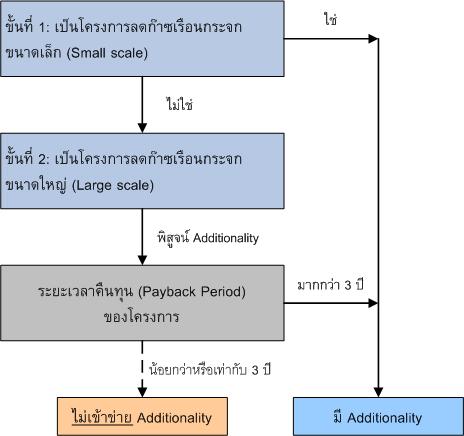 หมายเหตุ โครงการขนาดเล็กหมายถึงโครงการที่สามารถลดก๊าซเรือนกระจกได้ไม่เกิน 16,000 ตันคาร์บอนไดออกไซด์เทียบเท่าต่อปีกิจกรรมการกักเก็บคาร์บอนที่นำมาใช้ในการคำนวณกิจกรรมการปล่อยก๊าซเรือนกระจกที่นำมาใช้ในการคำนวณการคำนวณการกักเก็บคาร์บอนจากกรณีฐาน (Baseline Sequestration)การคำนวณการกักเก็บคาร์บอนจากการดำเนินโครงการ (Project Sequestration)การคำนวณการปล่อยก๊าซเรือนกระจกจากการดำเนินโครงการ (Project Emission)การคำนวณการปล่อยคาร์บอนจากการรั่วไหล (Leakage Emission)การคำนวณการกักเก็บคาร์บอนที่ได้จากโครงการ (Carbon Sequestration)11.  	การติดตามผลการดำเนินโครงการ (Monitoring Plan)พารามิเตอร์ที่ต้องมีการติดตามผล รวมถึง วิธีการตรวจวัด และความถี่ของการตรวจวัด ต้องเป็นไปตามข้อกำหนดของ อบก. โดยพารามิเตอร์ที่ทำการตรวจวัด มีดังนี้12.  	เอกสารอ้างอิง1) Clean Development Mechanism (CDM)- A/R Large-scale Consolidated Methodology: Afforestation and Reforestation of Lands except wetlands (AR-ACM0003 ver. 02)- A/R Methodological Tool: Estimation of Carbon stocks and change in carbon stocks in dead wood and litter in A/R CDM project activities (AR-Tool12 ver. 03)- A/R Methodology Tool: Estimation of non-CO2 GHG emissions resulting from burning of biomass attributable to an A/R CDM project activity (ver. 04)- A/R Methodological Tool: Estimation of the increase in GHG emissions attributable to displacement of pre-project agricultural activities in A/R CDM project activity (AR-Tool15 ver. 02)2) Verified Carbon Standard- REDD Methodological Module: Estimation of non-CO2 emissions from biomass burning ver. 01	3) 2006 IPCC Guidelines for National Greenhouse Gas Inventories 	- Agriculture, Forestry and Other Land Use (Volume 4)	4) Climate Action Reserve		- Forest Project Protocol ver. 3.3ภาคผนวกภาคผนวกที่ 1 คำอธิบายชื่อระเบียบวิธีการ การปลูกป่าอย่างยั่งยืน โครงการขนาดใหญ่Large Scale Sustainable Forestation Projectประเภทโครงการ ป่าไม้ลักษณะโครงการ(Project Outline)กิจกรรมที่เพิ่มพูนการกักเก็บคาร์บอนในพื้นที่ลักษณะของกิจกรรมโครงการที่เข้าข่าย(Applicability)การปลูก ดูแล และการจัดการอย่างถูกวิธีเป็นไม้ยืนต้น (มีรอบตัดฟันยาว)เงื่อนไขของกิจกรรมโครงการ(Project Conditions) มีหนังสือแสดงสิทธิการใช้ประโยชน์ที่ดินตามกฎหมาย หรือ บันทึกข้อตกลงความร่วมมือ (MoU) พื้นที่โครงการสามารถรวมหลายๆ พื้นที่เข้าด้วยกัน กรณีพื้นที่เดิมมีสภาพเป็นป่า ก่อนเริ่มโครงการต้องไม่มีการเปลี่ยนแปลงระบบนิเวศป่าไม้ดั้งเดิม ไม่มีการทำไม้ออกทั้งหมดในช่วงระยะเวลา 10 ปี ตั้งแต่เริ่มดำเนินโครงการหมายเหตุอ้างอิง  การคำนวณการกักเก็บคาร์บอนของต้นไม้ 
(T-VER-TOOL-FOR/AGR-01)การคำนวณการสะสมคาร์บอนในดิน 
(T-VER-TOOL-FOR/AGR-02)การคำนวณการกักเก็บคาร์บอนในไม้ตายและเศษซากพืช 
(T-VER-TOOL-FOR/AGR-03)รายละเอียดระเบียบวิธีลดก๊าซเรือนกระจกภาคสมัครใจ การปลูกป่าอย่างยั่งยืนโครงการขนาดใหญ่แหล่งปล่อย/กักเก็บก๊าซเรือนกระจกชนิดของ
ก๊าซเรือนกระจกรายละเอียดของกิจกรรมที่มีการปล่อย/กักเก็บก๊าซเรือนกระจกการกักเก็บก๊าซเรือนกระจกภายใต้กรณีฐานมวลชีวภาพเหนือพื้นดิน
(Above Ground Biomass: ABG)CO2คำนวณจากปริมาณมวลชีวภาพของต้นไม้ที่กักเก็บอยู่เหนือพื้นดิน ได้แก่ ลำต้น กิ่ง และใบการกักเก็บก๊าซเรือนกระจกภายใต้กรณีฐานมวลชีวภาพใต้ดิน
(Below Ground Biomass: BLG)CO2คำนวณจากปริมาณมวลชีวภาพของต้นไม้ที่กักเก็บอยู่ใต้ดิน ได้แก่ รากการกักเก็บก๊าซเรือนกระจกภายใต้กรณีฐานไม้ตาย (Dead Wood) (ทางเลือก)CO2คำนวณจากน้ำหนักของไม้ตายในพื้นที่โครงการการกักเก็บก๊าซเรือนกระจกภายใต้กรณีฐานเศษซากพืช (Litter) (ทางเลือก)CO2คำนวณจากปริมาณเศษซากพืชภายในพื้นที่โครงการการกักเก็บก๊าซเรือนกระจกภายใต้กรณีฐานอินทรียวัตถุในดิน (ทางเลือก)CO2คำนวณจากปริมาณคาร์บอนในดินภายในพื้นที่โครงการการกักเก็บก๊าซเรือนกระจกจากการดำเนินโครงการมวลชีวภาพเหนือพื้นดิน
(Above Ground Biomass: ABG)CO2คำนวณจากปริมาณมวลชีวภาพของต้นไม้ที่กักเก็บอยู่เหนือพื้นดิน ได้แก่ ลำต้น กิ่ง และใบการกักเก็บก๊าซเรือนกระจกจากการดำเนินโครงการมวลชีวภาพใต้ดิน
(Below Ground Biomass: BLG)CO2คำนวณจากปริมาณมวลชีวภาพของต้นไม้ที่กักเก็บอยู่ใต้ดิน ได้แก่ รากการกักเก็บก๊าซเรือนกระจกจากการดำเนินโครงการไม้ตาย (Dead Wood) (ทางเลือก)CO2คำนวณจากน้ำหนักของไม้ตายในพื้นที่โครงการการกักเก็บก๊าซเรือนกระจกจากการดำเนินโครงการเศษซากพืช (Litter) (ทางเลือก)CO2คำนวณจากปริมาณเศษซากพืชภายในพื้นที่โครงการการกักเก็บก๊าซเรือนกระจกจากการดำเนินโครงการอินทรียวัตถุในดิน (ทางเลือก)CO2คำนวณจากปริมาณคาร์บอนในดินภายในพื้นที่โครงการแหล่งปล่อย/กักเก็บก๊าซเรือนกระจกชนิดของ
ก๊าซเรือนกระจกรายละเอียดของกิจกรรมที่มีการปล่อย/กักเก็บก๊าซเรือนกระจกการปล่อยก๊าซเรือนกระจกจากการดำเนินโครงการมวลชีวภาพที่ถูกเผา (burning of woody biomass)CH4การเผาจากการเตรียมพื้นที่ จะต้องนำมาคำนวณปริมาณการปล่อยก๊าซเรือนกระจกด้วยการปล่อยก๊าซเรือนกระจกจากการดำเนินโครงการมวลชีวภาพที่ถูกเผา (burning of woody biomass)N2Oการเผาจากการเตรียมพื้นที่ จะต้องนำมาคำนวณปริมาณการปล่อยก๊าซเรือนกระจกด้วยการปล่อยก๊าซเรือนกระจกจากการดำเนินโครงการการใช้เครื่องจักรในการเตรียมพื้นที่CO2การใช้น้ำมันเชื้อเพลิงสำหรับเครื่องจักรในการเตรียมพื้นทื่ จะต้องนำมาคำนวณปริมาณการปล่อยก๊าซเรือนกระจกด้วย	การคำนวณปริมาณการกักเก็บคาร์บอนจากกรณีฐาน ดำเนินการตามสมการ ดังนี้เมื่อ		= ปริมาณการกักเก็บคาร์บอนทั้งหมดของพื้นที่โครงการในกรณีฐาน 
             (ตันคาร์บอนไดออกไซด์เทียบเท่าต่อปี)	= ปริมาณการกักเก็บคาร์บอนเหนือพื้นดินในกรณีฐาน
                       (ตันคาร์บอนไดออกไซด์เทียบเท่าต่อปี)	= ปริมาณการกักเก็บคาร์บอนใต้ดินในกรณีฐาน 
             (ตันคาร์บอนไดออกไซด์เทียบเท่าต่อปี)	= ปริมาณการกักเก็บคาร์บอนจากไม้ตายในกรณีฐาน             (ตันคาร์บอนไดออกไซด์เทียบเท่าต่อปี)	= ปริมาณการกักเก็บคาร์บอนจากเศษซากพืชในกรณีฐาน             (ตันคาร์บอนไดออกไซด์เทียบเท่าต่อปี)	= ปริมาณการกักเก็บคาร์บอนในดินในกรณีฐาน             (ตันคาร์บอนไดออกไซด์เทียบเท่าต่อปี)	การคำนวณปริมาณการกักเก็บคาร์บอนจากการดำเนินโครงการ ดำเนินการตามสมการ ดังนี้เมื่อ		= ปริมาณการกักเก็บคาร์บอนทั้งหมดของพื้นที่โครงการจาก
             การดำเนินโครงการ ในปีที่  (ตันคาร์บอนไดออกไซด์เทียบเท่าต่อปี)	= ปริมาณการกักเก็บคาร์บอนเหนือพื้นดินจากการดำเนินโครงการ ในปีที่ 
                       (ตันคาร์บอนไดออกไซด์เทียบเท่าต่อปี)	= ปริมาณการกักเก็บคาร์บอนใต้ดินจากการดำเนินโครงการ ในปีที่  
             (ตันคาร์บอนไดออกไซด์เทียบเท่าต่อปี)	= ปริมาณการกักเก็บคาร์บอนจากไม้ตายจากการดำเนินโครงการ ในปีที่              (ตันคาร์บอนไดออกไซด์เทียบเท่าต่อปี)	= ปริมาณการกักเก็บคาร์บอนจากเศษซากพืชจากการดำเนินโครงการ ในปีที่              (ตันคาร์บอนไดออกไซด์เทียบเท่าต่อปี)	= ปริมาณการกักเก็บคาร์บอนในดินจากการดำเนินโครงการ ในปีที่              (ตันคาร์บอนไดออกไซด์เทียบเท่าต่อปี)	= ปีที่ดำเนินการติดตามประเมินผล (ปี)	การคำนวณปริมาณการปล่อยก๊าซเรือนกระจกจากการดำเนินโครงการคำนวณจากวิธีการเตรียมพื้นที่ของโครงการ สามารถแบ่งเป็น 2 ประเภท คือ การเตรียมพื้นที่โดยการเผา หรือ การเตรียมพื้นที่โดยการใช้เครื่องจักร รายละเอียดการคำนวณ ดังนี้กรณีที่ 1 การเตรียมพื้นที่โดยการเผา	การคำนวณปริมาณการปล่อยก๊าซเรือนกระจกจากการเผาเพื่อเตรียมพื้นที่ในการดำเนินโครงการ สามารถคำนวณได้จากสมการเมื่อ		= ปริมาณการปล่อยก๊าซเรือนกระจกจากการเผาเพื่อเตรียมพื้นที่จากการ 
                 ดำเนินโครงการ ในปีที่  (ตันคาร์บอนไดออกไซด์เทียบเท่าต่อปี)		= สัดส่วนการปล่อยก๊าซเรือนกระจก (รวม CH4 และ N2O) จากการเผาไหม้			เชื้อเพลิงชีวภาพจากการดำเนินโครงการ (ค่าคงที่ของ IPCC)	= พื้นที่ที่ใช้ไฟในการเตรียมพื้นที่ (ไร่)	= สัดส่วนปริมาณคาร์บอนในเนื้อไม้ (กำหนดให้เท่ากับ 0.47)	= ค่าเฉลี่ยมวลชีวภาพเหนือพื้นดินของพื้นที่ที่ถูกเปลี่ยนแปลงการใช้ที่ดิน  	   (ตันคาร์บอนต่อไร่ต่อปี)	= ปีที่ดำเนินการติดตามประเมินผล (ปี)	= จำนวนพื้นที่โครงการกรณีที่ 2 การเตรียมพื้นที่จากการใช้เครื่องจักร	การคำนวณปริมาณการปล่อยก๊าซเรือนกระจกจากการใช้เครื่องจักรเพื่อเตรียมพื้นที่ในการดำเนินโครงการ สามารถคำนวณได้จากสมการ	เมื่อ		= ปริมาณการปล่อยก๊าซ CO2จากการเผาไหม้เชื้อเพลิงฟอสซิล  
                                 (ตันคาร์บอนไดออกไซด์ต่อปี)			= ปริมาณพลังงานการใช้เชื้อเพลิงชนิดที่  ในการดำเนินโครงการ (เมกะจูล)			= ค่าสัมประสิทธ์การปล่อยก๊าซเรือนกระจกของเชื้อเพลิงชนิดที่  
                                 (ตามที่ อบก. กำหนด)		 = ปริมาณการใช้เชื้อเพลิงชนิดที่  ในการดำเนินโครงการ (หน่วยต่อปี)		 = ค่าความร้อนสุทธิของการใช้เชื้อเพลิงชนิดที่  (เมกะจูลต่อหน่วย)	หากการดำเนินกิจกรรมของโครงการก่อให้เกิดการบุกรุกพื้นที่ใหม่ เช่น การทำการเกษตร การตั้งถิ่นฐาน เป็นต้น จะต้องคำนวณปริมาณการปล่อยคาร์บอนจากการรั่วไหลต่อไปการคำนวณการปล่อยคาร์บอนจากการรั่วไหล สามารถคำนวณได้ตามสมการ	เมื่อ		= การปล่อยคาร์บอนจากการรั่วไหล 			(ตันคาร์บอนไดออกไซด์เทียบเท่าต่อปี)			= ปริมาณคาร์บอนที่ลดลงจากการเปลี่ยนแปลงพื้นที่ (ตันคาร์บอนต่อปี)			= การเปลี่ยนแปลงปริมาณคาร์บอนในดินจากการเปลี่ยนแปลง			การใช้ประโยชน์ที่ดิน (ตันคาร์บอนไดออกไซด์เทียบเท่าต่อปี) 			(ทางเลือกในกรณีที่กิจกรรมของโครงการมีการคำนวณ)	โดยสามารถคำนวณ  ได้จากสมการ	เมื่อ		= ปริมาณคาร์บอนที่ลดลงจากการเปลี่ยนแปลงพื้นที่ 			(ตันคาร์บอนต่อปี)			= ค่าเฉลี่ยมวลชีวภาพเหนือพื้นดินของต้นไม้ในพื้นที่พื้นที่ที่ถูกเปลี่ยนแปลง				การใช้ที่ดิน (ตันคาร์บอนต่อไร่ต่อปี)			= ค่าเฉลี่ยมวลชีวภาพใต้ดินของพื้นที่ที่ถูกเปลี่ยนแปลงการใช้ที่ดิน 			(ตันคาร์บอนต่อไร่ต่อปี)			= สัดส่วนปริมาณคาร์บอนในเนื้อไม้ (กำหนดให้เท่ากับ 0.47)			= พื้นที่ที่ถูกเปลี่ยนแปลงการใช้ที่ดินนอกพื้นที่โครงการ (ไร่)			= สัดส่วนการปล่อยก๊าซเรือนกระจกจากการสูญเสียมวลชีวภาพจากการรั่วไหลของโครงการ (ค่าคงที่ของ IPCC)เมื่อ		= ปริมาณการกักเก็บคาร์บอนทั้งหมดของพื้นที่โครงการ
             (ตันคาร์บอนไดออกไซด์เทียบเท่าต่อปี)	= ปริมาณการกักเก็บคาร์บอนทั้งหมดของพื้นที่โครงการจาก
                       การดำเนินโครงการ ในปีที่  (ตันคาร์บอนไดออกไซด์เทียบเท่าต่อปี)	= ปริมาณการกักเก็บคาร์บอนทั้งหมดของพื้นที่โครงการในกรณีฐาน 
             (ตันคาร์บอนไดออกไซด์เทียบเท่าต่อปี)	= ปริมาณการปล่อยก๊าซเรือนกระจกจากการเตรียมพื้นที่             (ตันคาร์บอนไดออกไซด์เทียบเท่าต่อปี)	= ปริมาณการการปล่อยคาร์บอนนอกขอบเขตโครงการ 
             (ตันคาร์บอนไดออกไซด์เทียบเท่าต่อปี)	= ปีที่ดำเนินการติดตามประเมินผล (ปี)ที่กิจกรรมหน่วยความถี่วิธีการ1ที่ตั้งโครงการ ระบบพิกัดทางภูมิศาสตร์ทุก 3-4 ปี- GPS2พื้นที่โครงการไร่ทุก 3-4 ปี- GPS- mapping3พื้นที่แปลงตัวอย่าง (sample plot)ไร่ทุก 3-4 ปี- GPS- mapping4พื้นที่การปล่อยก๊าซเรือนกระจกนอกขอบเขตพื้นที่โครงการไร่ทุก 3-4 ปี- GPS- mapping5เส้นผ่านศูนย์กลางที่ระดับความสูงเพียงอก (DBH)เซนติเมตรทุก 3-4 ปีอุปกรณ์วัดความโตของต้นไม้6ความสูงทั้งหมด (H)เมตรทุก 3-4 ปีอุปกรณ์วัดความสูง7ปริมาณก๊าซเรือนกระจกที่กักเก็บได้ในไม้ตาย (ทางเลือก)ตันคาร์บอนไดออกไซด์เทียบเท่าทุก 3-4 ปีการคำนวณ8ปริมาณก๊าซเรือนกระจกในเศษซากพืช (ทางเลือก)ตันคาร์บอนไดออกไซด์เทียบเท่าทุก 3-4 ปีการคำนวณ9อินทรียวัตถุในดิน (ทางเลือก)ตันคาร์บอนไดออกไซด์เทียบเท่าทุก 3-4 ปี- การคำนวณ- วิเคราะห์ตัวอย่างดินจากห้องปฏิบัติการกรณีฐานกรณีการปล่อยก๊าซเรือนกระจกตามสภาพปกติในกรณีที่ยังไม่มีการดำเนินงานโครงการลดการปล่อยก๊าซเรือนกระจกแต่อย่างใดก๊าซเรือนกระจกเป็นก๊าซที่มีคุณสมบัติในการดูดซับคลื่นรังสีความร้อน (หรือรังสีอินฟราเรด) ได้ดี ก๊าซเหล่านี้มีความจำเป็นต่อการรักษาอุณหภูมิในบรรยากาศของโลกให้คงที่ เมื่อมีก๊าซเหล่านี้ในบรรยากาศมากขึ้นบรรยากาศโลกจึงมีอุณหภูมิสูงขึ้น ก๊าซเรือนกระจกมีหลายชนิด เช่น ไอน้ำ โอโซน ถือเป็นกลุ่มก๊าซที่ก่อให้เกิดภาวะเรือนกระจก แต่เมื่อพิจารณาตามพิธีสารเกียวโตแล้วจะระบุก๊าซที่สำคัญไว้ 6 ชนิด คือ CO2, CH4, N2O, HFCs, PFCs, และ SF6การกำจัดวัชพืชการกำจัดพืชพรรณทุกชนิดที่ขึ้นมาแก่งแย่ง หมู่ไม้ชนิดที่ต้องการ โดยไม่ได้คำนึงว่าพืชพรรณที่มาขึ้นแก่งแย่งนั้น จะมีเรือนยอดปกคลุมไม้ชนิดที่ต้องการหรือไม่ แต่อย่างไรก็ตามคำว่าการทำความสะอาดสวน (cleaning) และการปราบวัชพืชนั้นมักใช้ในความหมายเดียวกันการตัดขยายระยะการตัดขยายระยะคือ การเลือกตัดไม้ที่ผ่านวัยรุ่นไปแล้วและขึ้นอยู่หนาแน่นออกเพื่อช่วยให้ต้นไม้ที่เหลือมีโอกาสเจริญเติบโตอย่างเต็มที่การทำแนวกันไฟวิธีการหนึ่งในการป้องกันไฟป่า ซึ่งหมายถึงแนวกันไฟย่อยเป็นแนวแคบๆ ที่สร้างขึ้นเสริมแนวกันไฟชนิดอื่นๆ ทำขึ้น โดยการขุดดินเป็นร่องลึกพอสมควร หรือกำจัดเชื้อเพลิงภายในแนวออกหมดจนถึงผิวดิน ความกว้างประมาณ 1 เมตร หรือกว้างกว่านี้แล้วแต่ความสะดวกในการสร้างและการรักษาการทำไม้การตัดไม้ออกจากพื้นที่ไปใช้ประโยชน์เมื่อครบกำหนดอายุรอบตัดฟันของต้นไม้การรั่วไหลปริมาณการปล่อยก๊าซเรือนกระจกที่เกิดขึ้นอันเนื่องจากโครงการ แต่เกิดขึ้นภายนอกขอบเขตของโครงการการลิดกิ่งการลิดกิ่ง คือ การกำจัดกิ่งบางกิ่งออกไป ทำให้ได้ต้นไม้ที่มีลำต้นเกลี้ยงเกลา เนื้อไม้ที่ได้เมื่อแปรรูปออกมาจะปราศจากตำหนิที่เกิดจากกิ่งที่เจริญเติบโตออกมาจากลำต้นคาร์บอนในดินการสลายตัวของอินทรียวัตถุ (organic matter) ที่สะสมในดินในรูปของอินทรีย์คาร์บอน (organic carbon)บันทึกข้อตกลงความร่วมมือ (MoU)เอกสารหรือหนังสือที่เก็บบันทึกข้อตกลงความเข้าใจที่ตรงกันหรือข้อตกลงที่จะร่วมมือทั้ง 2 ฝ่ายเส้นผ่านศูนย์กลางที่ระดับความสูงเพียงอกความโตของต้นไม้วัดที่ระดับความสูง 1.30 เมตรมวลชีวภาพเหนือพื้นดินทุกส่วนของต้นไม้ที่อยู่เหนือพื้นดิน ได้แก่ ลำต้น กิ่ง ใบ ดอก และผล รวมทั้งพืชพรรณอื่นๆมวลชีวภาพใต้ดินส่วนของต้นไม้ที่อยู่ใต้ดิน คือ รากไม้ตายต้นไม้ที่ล้มตาย หรือยืนต้นตาย ระบบนิเวศป่าไม้บริเวณพื้นที่ที่มีพืชพันธุ์ไม้ตามธรรมชาติ ทั้งยืนต้นและล้มลุก ทั้งเป็นพืชชนิดสูงใหญ่และไม้พุ่ม ปกคลุมอยู่ หรือเป็นพื้นที่ที่มีพันธุ์ไม้ตามธรรมชาติเป็นส่วนใหญ่ (dominant) ขึ้นปกคลุมอยู่รอบตัดฟันช่วงระยะเวลาที่ต้นไม้แต่ละชนิดใช้เจริญเติบโต นับตั้งแต่เริ่มงอกไปจนโตถึงขนาดตัดฟันได้วนเกษตรการทำการเกษตรในพื้นที่ป่า เช่น การปลูกพืชเกษตรแซมในพื้นที่ป่าธรรมชาติ การนำสัตว์ไปเลี้ยงในป่า การเก็บผลผลิตจากป่ามาใช้ประโยชน์อย่างยั่งยืน และการใช้พื้นที่ป่าทำการเพาะปลูกในบางช่วงเวลาสลับกับการปล่อยให้ฟื้นคืนสภาพกลับไปเป็นป่า รวมถึงการสร้างระบบเกษตรให้มีลักษณะเลียนแบบระบบนิเวศป่าธรรมชาติ คือ มีไม้ยืนต้นหนาแน่นเป็นส่วนใหญ่ ทำให้ระบบมีร่มไม้ปกคลุม และมีความชุ่มชื่นสูง บางพื้นที่มีชื่อเรียกเฉพาะ ตามลักษณะความโดดเด่นของระบบนั้นๆ การเกษตรรูปแบบนี้ส่วนใหญ่พบในชุมชนที่อยู่ใกล้ชิดกับพื้นที่ป่าธรรมชาติ เกษตรกรจะทำการผลิตโดยไม่ให้กระทบต่อพื้นที่ป่าเดิม เช่น ไม่โค่นไม้ป่า หรือ การนำผลผลิตมาจากป่ามาใช้ประโยชน์โดยไม่ส่งผลกระทบต่อระบบนิเวศเศษซากพืชส่วนต่างๆ ของต้นไม้ที่ร่วงหล่นสู่ดิน ได้แก่ กิ่ง ก้าน ใบ ดอก และผลสมการแอลโลเมตรีสมการความสัมพันธ์ระหว่างความโตที่ระดับอก หรือ 1.30 เมตร (diameter at breast height: DBH) และความสูงทั้งหมด (height) ของต้นไม้ ซึ่งใช้คำนวณน้ำหนักแห้งของต้นไม้ มีหน่วยเป็น กิโลกรัมหนังสือแสดงสิทธิการใช้ประโยชน์ที่ดินตามกฎหมายเอกสารแสดงกรรมสิทธิ์ที่ดิน เอกสารที่แสดงถึงสิทธิในการใช้ประโยชน์ที่ดินตามกฎหมาย เช่น  สปก. นค. เป็นต้น บันทึกการแก้ไข T-VER-METH-FOR-03ฉบับที่แก้ไขครั้งที่วันที่บังคับใช้รายการแก้ไข1-27 สิงหาคม 2558-